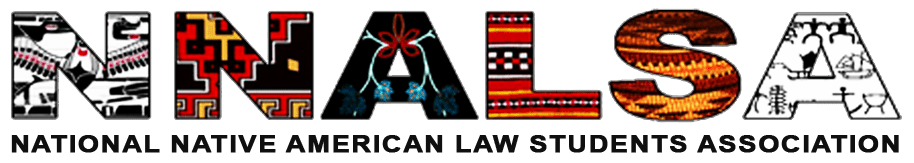 NNALSA Executive Board September 19, 2019 at 4PM (MST)Conference Line: (605) 313-5111Passcode: 775461 AgendaRoll CallAction ItemsRemedy for UC Berkeley NALSA access to NNALSA Executive Board meetingsBrian spoke with them and they seem to be understanding of the confidentiality Remedy for UC Berkeley NALSA communication with NNALSACommunication issuesWant access to the boardDo not want to go through the VPWant direct access Would like to provide their own updates during committee updatesFeel they cannot get access to the institutional knowledge of the board membersHasn’t this always been the way? What was the agreement?They do not like the approachFeel like the structure does not fit what they’re doingWant to be able to directly reach out to members like treasurerFeel the structure is hindering not helping Not the first time doing a hybrid, but these issues did arise last timeSuggest a bylaw change to prohibit theseDrafted a letter to the boardRedacted problem informationHost school is planning to send the letter out to everyone How do we want to respond? Maybe one letter from Cora with the support of the boardHave all board members sign itCora was elected by our membershipIssues with getting the budgetFeel blind-sided by deadlinesSpoke with Brian multiple timesDeveloped a new structureIntends to insulate some of the more sensitive information Want to ensure relationship remains a good working one not hostileEmail correspondenceCreated a new email for Moot Court correspondence rather than VP email addressWill be using this email for planning then send us the documentsBut competitor stuff will go to VP email E-Board repMaybe have an e-board rep attend their meetings Cora suggested rules committee sit in on the moot court committeeRemedy for confirming how individuals/teams have paid NNALSA duesNNALSA Rules Committee sit in on UC Berkeley-NNALSA VP monthly update meetingsPossibly have board members call into their meetings Do these meetings the Saturday before our meetings and have the rules committee presentAdded the co-presidents to the rules committeeLast yearThis is similar to last year’s structureDifference being not thereLast year local chapter only got monthly updates also but were active in the Rules CommitteeCommittee UpdatesMoot CourtUC Berkeley NALSA relationshipNew organizational structureNNALSAAuthority over team registration, responding to teams, collecting team briefs, sending/receiving scored briefs to/from judges, score the oral arguments during competition, handling any filed grievancesUC Berkeley NALSAAuthority over on-the-ground logistics, planning decisions, budget, location, times, dates, speakers, judges, banquet/awards, food, lodging, agenda, CLE, bailiffs, selecting Problem Author, producing Moot Court problem, logo design, website designUC Berkeley NALSA Request to attend NNALSA monthly meetingsUC Berkeley NALSA Request to attend Mid-Year ConferenceBrian negotiated one student representative to attend but Berkeley has not gotten back to us regarding if and who will goCora suggested finalizing Mid-Year agenda sooner so they can determine whether the trip is worth traveling for due to the small break out session for Moot CourtCora will be reaching out to them with our responseOther Updates and AnnouncementsMonthly Moot Court update meetingsScheduled first Saturday of the month; time TBD based on UC Berkeley NALSA availabilityUC Berkeley NALSA provides updates to NNALSA and any requests for helpNNALSA VP provides updates from NNALSA and provides any help neededConfidentiality agreementNNALSA President and VP asked those who will know confidential team numbers, registration, scoring to sign a confidentiality agreement to protect NNALSA and UC BerkeleyBoard MemberPresentMotion By: AmberSecond By: BrianTo be on rules committee and note executive meetings Status: ApprovedMotion By:BrianSecond By:AmberTo adjournStatus: ApprovedPresident / Brian GarciaYesYesYesVice President / Cora TsoYesYes YesTreasurer / Andy SnowballYesYesYesSecretary / Julia Giffin YesYesYesPR Director / Jordan OglesbyYesYesYesArea 1 / Paulene AbeytaYesYesYesArea 2 / MacArthur StantNoN/AN/AArea 3 / Victoria Wilson-BurnsNoN/AN/AArea 4 / Austin MooreYesYesYesArea 5 / Amber HollandYesYesYesArea 6 / Mari HulbuttaYesYesYesArea 7 / Christina McDonoghNoN/AN/AArea 8 / Marissa Sayetsitty NoN/AN/A